Отчет о праздновании 80-летнего юбилея М.Е.Николаева.        На основании Распоряжения №2127 от 01.11.2017 г. главы МР «Амгинский улус (район)» Н.А.Архипова, в целях проведения на высоком содержательном и организационном уровне мероприятий в Амгинском улусе, посвященных 80-летнему юбилею Государственного советника РС(Я), Первого Президента РС(Я) М.Е.Николаева в МБОУ «Сатагайская СОШ» МР «Амгинский улус (район)» проведены:Торжественная линейка (охват-99 обуч)Педагог-библиотекарь, Скрябина Х.Е. организовала книжную выставку.Все классные руководители провели классные часы (охват-101 обуч).Зам.директора по УВР:                                           /И.И.Шишигина/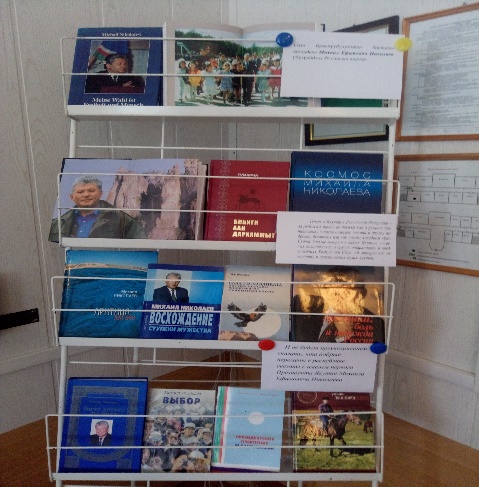 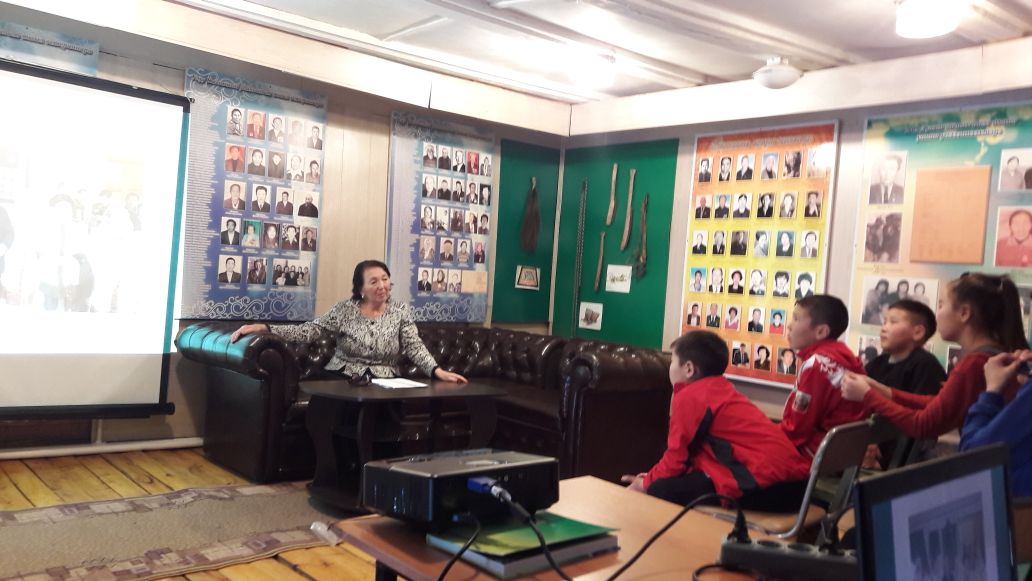 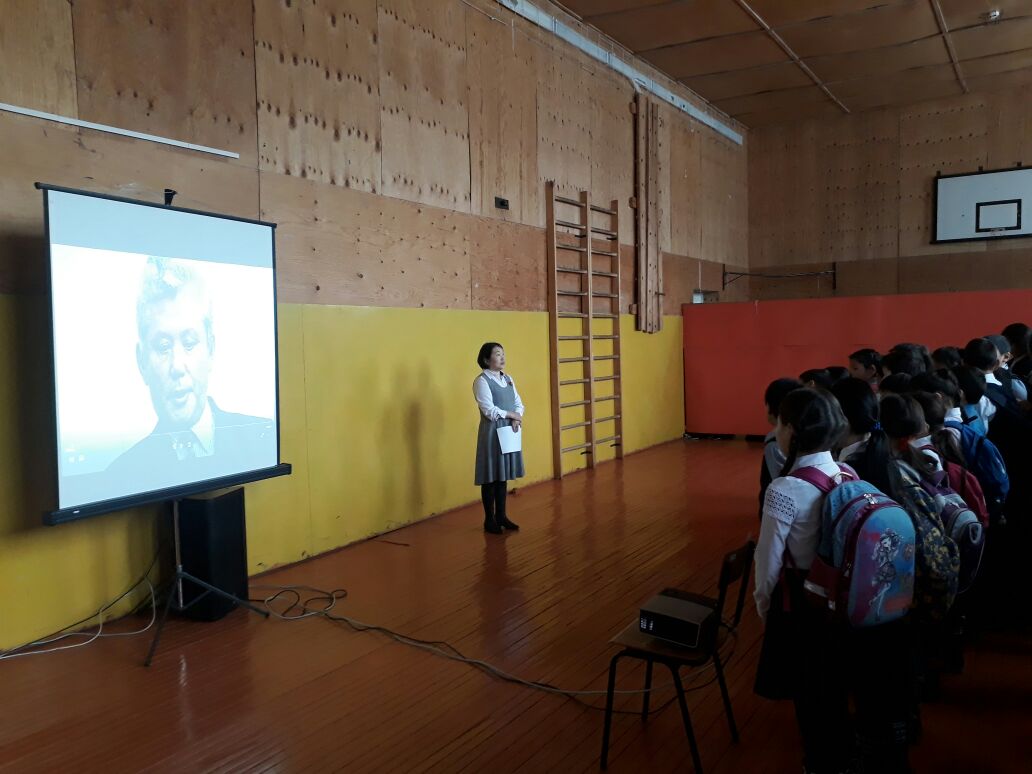 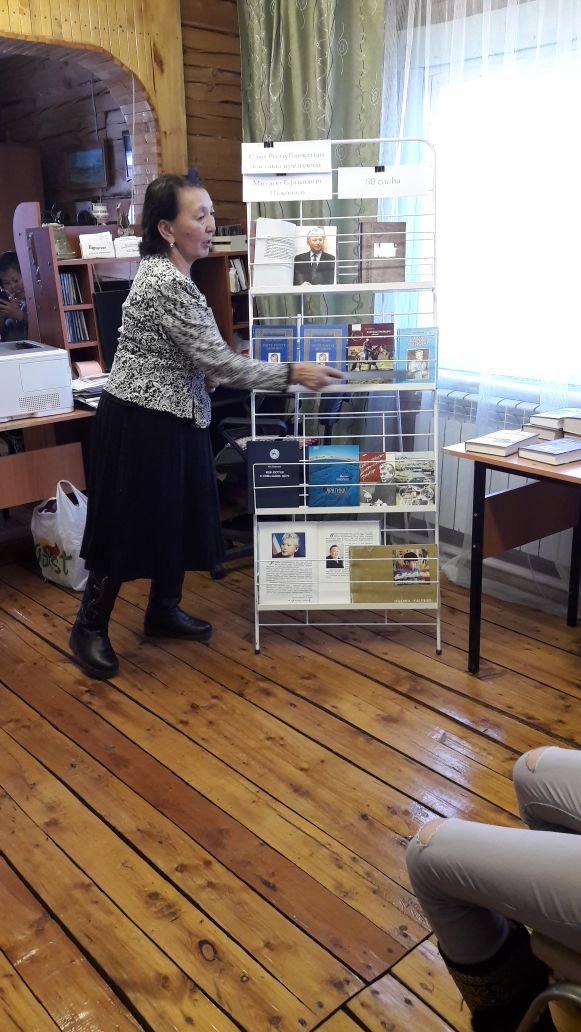 